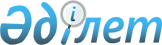 О внесении изменений в решение Есильского районного маслихата от 24 декабря 2021 года № 18/2 "О бюджетах города Есиль, поселка Красногорский, сел и сельских округов на 2022-2024 годы"Решение Есильского районного маслихата Акмолинской области от 22 февраля 2022 года № 21/3
      Есильский районный маслихат РЕШИЛ:
      1. Внести в решение Есильского районного маслихата "О бюджетах города Есиль, поселка Красногорский, сел и сельских округов на 2022-2024 годы" от 24 декабря 2021 года № 18/2 следующие изменения:
      в пункте 1:
      подпункты 2), 4), 5) изложить в новой редакции:
      "2) затраты – 181725 тысяч тенге;
      4) дефицит (профицит) бюджета – (- 2537) тысяч тенге;
      5) финансирование дефицита (использование профицита) бюджета – 2537 тысяч тенге.";
      в пункте 2:
      подпункты 2), 4), 5) изложить в новой редакции:
      "2) затраты – 16025,5 тысяч тенге;
      4) дефицит (профицит) бюджета – (- 698,5) тысяч тенге;
      5) финансирование дефицита (использование профицита) бюджета – 698,5 тысяч тенге.";
      в пункте 3:
      подпункты 1), 2), 4), 5) изложить в новой редакции:
      "1) доходы – 56011,3 тысячи тенге, в том числе:
      налоговые поступления – 6035 тысяч тенге;
      неналоговые поступления – 222 тысячи тенге;
      поступления от продажи основного капитала – 0 тысяч тенге;
      поступления трансфертов – 49754,3 тысячи тенге;
      2) затраты – 56457,4 тысячи тенге;
      4) дефицит (профицит) бюджета – (- 446,1) тысяча тенге;
      5) финансирование дефицита (использование профицита) бюджета – 446,1 тысяча тенге.";
      в пункте 4:
      подпункты 2), 4), 5) изложить в новой редакции:
      "2) затраты – 55879,2 тысячи тенге;
      4) дефицит (профицит) бюджета – (- 819,2) тысячи тенге;
      5) финансирование дефицита (использование профицита) бюджета – 819,2 тысячи тенге.";
      в пункте 5:
      подпункты 2), 4), 5) изложить в новой редакции:
      "2) затраты – 40056,2 тысячи тенге;
      4) дефицит (профицит) бюджета – (- 360,2) тысячи тенге;
      5) финансирование дефицита (использование профицита) бюджета – 360,2 тысячи тенге.";
      в пункте 6:
      подпункты 2), 4), 5) изложить в новой редакции:
      "2) затраты – 17937,8 тысяч тенге;
      4) дефицит (профицит) бюджета – (- 1063,8) тысяч тенге;
      5) финансирование дефицита (использование профицита) бюджета – 1063,8 тысяч тенге.";
      в пункте 7:
      подпункты 2), 4), 5) изложить в новой редакции:
      "2) затраты – 44603,1 тысяча тенге;
      4) дефицит (профицит) бюджета – (- 87,1) тысяча тенге;
      5) финансирование дефицита (использование профицита) бюджета – 87,1 тысяча тенге.";
      в пункте 8:
      подпункты 2), 4), 5) изложить в новой редакции:
      "2) затраты – 14594,2 тысячи тенге;
      4) дефицит (профицит) бюджета – (- 352,2) тысячи тенге;
      5) финансирование дефицита (использование профицита) бюджета – 352,2 тысячи тенге.";
      в пункте 9:
      подпункты 2), 4), 5) изложить в новой редакции:
      "2) затраты – 16376,8 тысяч тенге;
      4) дефицит (профицит) бюджета – (- 258,8) тысяч тенге;
      5) финансирование дефицита (использование профицита) бюджета – 258,8 тысяч тенге.";
      в пункте 10:
      подпункты 1), 2), 4), 5) изложить в новой редакции:
      "1) доходы – 39947,1 тысяча тенге, в том числе:
      налоговые поступления – 12224 тысячи тенге;
      неналоговые поступления – 728 тысяч тенге;
      поступления от продажи основного капитала – 0 тысяч тенге;
      поступления трансфертов – 26995,1 тысяча тенге;
      2) затраты – 40801,3 тысячи тенге;
      4) дефицит (профицит) бюджета – (- 854,2) тысячи тенге;
      5) финансирование дефицита (использование профицита) бюджета – 854,2 тысячи тенге.";
      в пункте 11:
      подпункты 2), 4), 5) изложить в новой редакции:
      "2) затраты – 15154,7 тысяч тенге;
      4) дефицит (профицит) бюджета – (- 603,7) тысяч тенге;
      5) финансирование дефицита (использование профицита) бюджета – 603,7 тысяч тенге.";
      в пункте 12:
      подпункты 2), 4), 5) изложить в новой редакции:
      "2) затраты – 12708,4 тысячи тенге;
      4) дефицит (профицит) бюджета – (- 128,4) тысячи тенге;
      5) финансирование дефицита (использование профицита) бюджета – 128,4 тысячи тенге.";
      в пункте 13:
      подпункты 2), 4), 5) изложить в новой редакции:
      "2) затраты – 12652 тысячи тенге;
      4) дефицит (профицит) бюджета – (- 427) тысяч тенге;
      5) финансирование дефицита (использование профицита) бюджета – 427 тысяч тенге.";
      в пункте 14:
      подпункты 2), 4), 5) изложить в новой редакции:
      "2) затраты – 22784,9 тысяч тенге;
      4) дефицит (профицит) бюджета – (- 950,9) тысяч тенге;
      5) финансирование дефицита (использование профицита) бюджета – 950,9 тысяч тенге.";
      в пункте 15:
      подпункты 1), 2), 4), 5) изложить в новой редакции:
      "1) доходы – 34031,7 тысяч тенге, в том числе:
      налоговые поступления – 9329 тысяч тенге;
      неналоговые поступления – 0 тысяч тенге;
      поступления от продажи основного капитала – 0 тысяч тенге;
      поступления трансфертов – 24702,7 тысяч тенге;
      2) затраты – 34288,9 тысяч тенге;
      4) дефицит (профицит) бюджета – (- 257,2) тысячи тенге;
      5) финансирование дефицита (использование профицита) бюджета – 257,2 тысячи тенге.";
      приложения 1, 4, 7, 10, 13, 16, 19, 22, 25, 28, 31, 34, 37, 40, 43 к указанному решению изложить в новой редакции согласно приложениям 1, 2, 3, 4, 5, 6, 7, 8, 9, 10, 11, 12, 13, 14, 15 к настоящему решению.
      2. Настоящее решение вводится в действие с 1 января 2022 года.
      "СОГЛАСОВАНО"
      22 февраля 2022 года Бюджет города Есиль на 2022 год Бюджет села Аксай на 2022 год Бюджет Бузулукского сельского округа на 2022 год Бюджет Двуреченского сельского округа на 2022 год Бюджет Жаныспайского сельского округа на 2022 год Бюджет Зареченского сельского округа на 2022 год Бюджет села Знаменка на 2022 год Бюджет Интернационального сельского округа на 2022 год Бюджет Каракольского сельского округа на 2022 год Бюджет Красивинского сельского округа на 2022 год Бюджет поселка Красногорский на 2022 год Бюджет села Московское на 2022 год Бюджет села Орловка на 2022 год Бюджет Свободненского сельского округа на 2022 год Бюджет Юбилейного сельского округа на 2022 год
					© 2012. РГП на ПХВ «Институт законодательства и правовой информации Республики Казахстан» Министерства юстиции Республики Казахстан
				
      Секретарь Есильскогорайонного маслихата

С.Агымбаева

      Аким Есильского района

Е.Баяхметов
Приложение 1
к решению Есильского
районного маслихата
от 22 февраля 2022 года
№ 21/3Приложение 1
к решению Есильского
районного маслихата
от 24 декабря 2021 года
№ 18/2
Категория
Категория
Категория
Категория
Сумма тысяч тенге
Класс 
Класс 
Класс 
Сумма тысяч тенге
Подкласс 
Подкласс 
Сумма тысяч тенге
Наименование
Сумма тысяч тенге
1
2
3
4
5
I. Доходы
179188
1
Налоговые поступления
74346
01
Подоходный налог
11975
2
Индивидуальный подоходный налог
11975
04
Налоги на собственность
55737
1
Налоги на имущество
1368
3
Земельный налог
16740
4
Налог на транспортные средства
37629
05
Внутренние налоги на товары, работы и услуги
6634
3
Поступления за использование природных и других ресурсов
4640
4
Сборы за ведение предпринимательской и профессиональной деятельности
1994
2
Неналоговые поступления
46
06
Прочие неналоговые поступления
46
1
Прочие неналоговые поступления
46
3
Поступления от продажи основного капитала
10696
03
Продажа земли и нематериальных активов
10696
1
Продажа земли
10696
4
Поступления трансфертов
94100
02
Трансферты из вышестоящих органов государственного управления
94100
3
Трансферты из районного (города областного значения) бюджета 
94100
Функциональная группа
Функциональная группа
Функциональная группа
Функциональная группа
Функциональная группа
Сумма тысяч тенге
Функциональная подгруппа
Функциональная подгруппа
Функциональная подгруппа
Функциональная подгруппа
Сумма тысяч тенге
Администратор бюджетных программ
Администратор бюджетных программ
Администратор бюджетных программ
Сумма тысяч тенге
Программа 
Программа 
Сумма тысяч тенге
Наименование
Сумма тысяч тенге
1
2
3
4
5
6
II. Затраты
181725
01
Государственные услуги общего характера
33769
1
Представительные, исполнительные и другие органы, выполняющие общие функции государственного управления
33769
124
Аппарат акима города районного значения, села, поселка, сельского округа
33769
001
Услуги по обеспечению деятельности акима города районного значения, села, поселка, сельского округа
33769
07
Жилищно-коммунальное хозяйство
79537
3
Благоустройство населенных пунктов
79537
124
Аппарат акима города районного значения, села, поселка, сельского округа
79537
008
Освещение улиц в населенных пунктах
10440
010
Содержание мест захоронений и погребение безродных
250
011
Благоустройство и озеленение населенных пунктов
68847
12
Транспорт и коммуникации
68419
1
Автомобильный транспорт
68419
124
Аппарат акима города районного значения, села, поселка, сельского округа
68419
013
Обеспечение функционирования автомобильных дорог в городах районного значения, селах, поселках, сельских округах
68419
III. Чистое бюджетное кредитование
0
IV. Сальдо по операциям с финансовыми активами
0
V. Дефицит (профицит) бюджета
- 2537
VI. Финансирование дефицита (использование профицита) бюджета
2537Приложение 2
к решению Есильского
районного маслихата
от 22 февраля 2022 года
№ 21/3Приложение 4
к решению Есильского
районного маслихата
от 24 декабря 2021 года
№ 18/2
Категория 
Категория 
Категория 
Категория 
Сумма тысяч тенге
Класс
Класс
Класс
Сумма тысяч тенге
Подкласс
Подкласс
Сумма тысяч тенге
Наименование
Сумма тысяч тенге
1
2
3
4
5
I. Доходы
15327
1
Налоговые поступления
6447
01
Подоходный налог
1150
2
Индивидуальный подоходный налог
1150
04
Налоги на собственность
1691
1
Налоги на имущество
20
3
Земельный налог
10
4
Налог на транспортные средства
1661
05
Внутренние налоги на товары, работы и услуги
3606
3
Поступления за использование природных и других ресурсов
3606
2
Неналоговые поступления
42
01
Доходы от государственной собственности
42
5
Доходы от аренды имущества, находящегося в государственной собственности
42
3
Поступления от продажи основного капитала
0
03
Продажа земли и нематериальных активов
0
1
Продажа земли
0
4
Поступления трансфертов
8838
02
Трансферты из вышестоящих органов государственного управления
8838
3
Трансферты из районного (города областного значения) бюджета
8838
Функциональная группа
Функциональная группа
Функциональная группа
Функциональная группа
Функциональная группа
Сумма тысяч тенге
Функциональная подгруппа
Функциональная подгруппа
Функциональная подгруппа
Функциональная подгруппа
Сумма тысяч тенге
Администратор бюджетных программ
Администратор бюджетных программ
Администратор бюджетных программ
Сумма тысяч тенге
Программа 
Программа 
Сумма тысяч тенге
Наименование
Сумма тысяч тенге
1
2
3
4
5
6
II. Затраты
16025,5
01
Государственные услуги общего характера
12444
1
Представительные, исполнительные и другие органы, выполняющие общие функции государственного управления
12444
124
Аппарат акима города районного значения, села, поселка, сельского округа
12444
001
Услуги по обеспечению деятельности акима города районного значения, села, поселка, сельского округа
12444
07
Жилищно-коммунальное хозяйство
2883
3
Благоустройство населенных пунктов
2883
124
Аппарат акима города районного значения, села, поселка, сельского округа
2883
008
Освещение улиц в населенных пунктах
253
011
Благоустройство и озеленение населенных пунктов
2630
12
Транспорт и коммуникации
698,5
1
Автомобильный транспорт
698,5
124
Аппарат акима города районного значения, села, поселка, сельского округа
698,5
013
Обеспечение функционирования автомобильных дорог в городах районного значения, селах, поселках, сельских округах
698,5
III. Чистое бюджетное кредитование
0
IV. Сальдо по операциям с финансовыми активами
0
V. Дефицит (профицит) бюджета
- 698,5
VI. Финансирование дефицита (использование профицита) бюджета
698,5Приложение 3
к решению Есильского
районного маслихата
от 22 февраля 2022 года
№ 21/3Приложение 7
к решению Есильского
районного маслихата
от 24 декабря 2021 года
№ 18/2
Категория
Категория
Категория
Категория
Сумма тысяч тенге
Класс
Класс
Класс
Сумма тысяч тенге
Подкласс
Подкласс
Сумма тысяч тенге
Наименование
Сумма тысяч тенге
1
2
3
4
5
I. Доходы
56011,3
1
Налоговые поступления
6035
01
Подоходный налог
150
2
Индивидуальный подоходный налог
150
04
Налоги на собственность
2276
1
Налоги на имущество
26
3
Земельный налог
582
4
Налог на транспортные средства
1668
05
Внутренние налоги на товары, работы и услуги
3609
3
Поступления за использование природных и других ресурсов
3609
2
Неналоговые поступления
222
01
Доходы от государственной собственности
222
5
Доходы от аренды имущества, находящегося в государственной собственности
222
3
Поступления от продажи основного капитала
0
03
Продажа земли и нематериальных активов
0
1
Продажа земли
0
4
Поступления трансфертов
49754,3
02
Трансферты из вышестоящих органов государственного управления
49754,3
3
Трансферты из районного (города областного значения) бюджета
49754,3
Функциональная группа
Функциональная группа
Функциональная группа
Функциональная группа
Функциональная группа
Сумма тысяч тенге
Функциональная подгруппа
Функциональная подгруппа
Функциональная подгруппа
Функциональная подгруппа
Сумма тысяч тенге
Администратор бюджетных программ
Администратор бюджетных программ
Администратор бюджетных программ
Сумма тысяч тенге
Программа 
Программа 
Сумма тысяч тенге
Наименование
Сумма тысяч тенге
1
2
3
4
5
6
II. Затраты
56457,4
01
Государственные услуги общего характера
15205,2
1
Представительные, исполнительные и другие органы, выполняющие общие функции государственного управления
15205,2
124
Аппарат акима города районного значения, села, поселка, сельского округа
15205,2
001
Услуги по обеспечению деятельности акима города районного значения, села, поселка, сельского округа
15205,2
07
Жилищно-коммунальное хозяйство
2549,1
2
Коммунальное хозяйство
517
124
Аппарат акима города районного значения, села, поселка, сельского округа
517
014
Организация водоснабжения населенных пунктов
517
3
Благоустройство населенных пунктов
2032,1
124
Аппарат акима города районного значения, села, поселка, сельского округа
2032,1
008
Освещение улиц в населенных пунктах
193
011
Благоустройство и озеленение населенных пунктов
1839,1
12
Транспорт и коммуникации
942,1
1
Автомобильный транспорт
942,1
124
Аппарат акима города районного значения, села, поселка, сельского округа
942,1
013
Обеспечение функционирования автомобильных дорог в городах районного значения, селах, поселках, сельских округах
500
045
Капитальный и средний ремонт автомобильных дорог в городах районного значения, селах, поселках, сельских округах
442,1
13
Прочие
37761
9
Прочие
37761
124
Аппарат акима города районного значения, села, поселка, сельского округа
37761
057
Реализация мероприятий по социальной и инженерной инфраструктуре в сельских населенных пунктах в рамках проекта "Ауыл-Ел бесігі"
37761
III. Чистое бюджетное кредитование
0
IV. Сальдо по операциям с финансовыми активами
0
V. Дефицит (профицит) бюджета
- 446,1
VI. Финансирование дефицита (использование профицита) бюджета
446,1Приложение 4
к решению Есильского
районного маслихата
от 22 февраля 2022 года
№ 21/3Приложение 10
к решению Есильского
районного маслихата
от 24 декабря 2021 года
№ 18/2
Категория
Категория
Категория
Категория
Сумма тысяч тенге
Класс
Класс
Класс
Сумма тысяч тенге
Подкласс
Подкласс
Сумма тысяч тенге
Наименование
Сумма тысяч тенге
1
2
3
4
5
I. Доходы
55060
1
Налоговые поступления
9429
01
Подоходный налог
265
2
Индивидуальный подоходный налог
265
04
Налоги на собственность
2539
1
Налоги на имущество
125
3
Земельный налог
100
4
Налог на транспортные средства
2314
05
Внутренние налоги на товары, работы и услуги
6625
3
Поступления за использование природных и других ресурсов
6625
2
Неналоговые поступления
0
3
Поступления от продажи основного капитала
0
03
Продажа земли и нематериальных активов
0
1
Продажа земли
0
4
Поступления трансфертов
45631
02
Трансферты из вышестоящих органов государственного управления
45631
3
Трансферты из районного (города областного значения) бюджета
45631
Функциональная группа
Функциональная группа
Функциональная группа
Функциональная группа
Функциональная группа
Сумма тысяч тенге
 Функциональная подгруппа
 Функциональная подгруппа
 Функциональная подгруппа
 Функциональная подгруппа
Сумма тысяч тенге
Администратор бюджетных программ
Администратор бюджетных программ
Администратор бюджетных программ
Сумма тысяч тенге
Программа 
Программа 
Сумма тысяч тенге
Наименование
Сумма тысяч тенге
1
2
3
4
5
6
II. Затраты
55879,2
01
Государственные услуги общего характера
13372,6
1
Представительные, исполнительные и другие органы, выполняющие общие функции государственного управления
13372,6
124
Аппарат акима города районного значения, села, поселка, сельского округа
13372,6
001
Услуги по обеспечению деятельности акима города районного значения, села, поселка, сельского округа
13372,6
07
Жилищно-коммунальное хозяйство
1863,6
2
Коммунальное хозяйство
700
124
Аппарат акима города районного значения, села, поселка, сельского округа
700
014
Организация водоснабжения населенных пунктов
700
3
Благоустройство населенных пунктов
1163,6
124
Аппарат акима города районного значения, села, поселка, сельского округа
1163,6
011
Благоустройство и озеленение населенных пунктов
1163,6
12
Транспорт и коммуникация
40643
1
Автомобильный транспорт
40643
124
Аппарат акима города районного значения, села, поселка, сельского округа
40643
013
Обеспечение функционирования автомобильных дорог в городах районного значения, селах, поселках, сельских округах
1125
045
Капитальный и средний ремонт автомобильных дорог в городах районного значения, селах, поселках, сельских округах
39518
III. Чистое бюджетное кредитование
0
IV. Сальдо по операциям с финансовыми активами
0
V. Дефицит (профицит) бюджета
- 819,2
VI. Финансирование дефицита (использование профицита) бюджета
819,2Приложение 5
к решению Есильского
районного маслихата
от 22 февраля 2022 года
№ 21/3Приложение 13
к решению Есильского
районного маслихата
от 24 декабря 2021 года
№ 18/2
Категория
Категория
Категория
Категория
Сумма тысяч тенге
Класс
Класс
Класс
Сумма тысяч тенге
Подкласс 
Подкласс 
Сумма тысяч тенге
Наименование
Сумма тысяч тенге
1
2
3
4
5
I. Доходы
39696
1
Налоговые поступления
8521
01
Подоходный налог
190
2
Индивидуальный подоходный налог
190
04
Налоги на собственность
3266
1
Налоги на имущество
42
3
Земельный налог
863
4
Налог на транспортные средства
2361
05
Внутренние налоги на товары, работы и услуги
5065
3
Поступления за использование природных и других ресурсов
5065
2
Неналоговые поступления
0
3
Поступления от продажи основного капитала
0
03
Продажа земли и нематериальных активов
0
1
Продажа земли
0
4
Поступления трансфертов
31175
02
Трансферты из вышестоящих органов государственного управления
31175
3
Трансферты из районного (города областного значения) бюджета
31175
Функциональная группа
Функциональная группа
Функциональная группа
Функциональная группа
Функциональная группа
Сумма тысяч тенге
Функциональная подгруппа
Функциональная подгруппа
Функциональная подгруппа
Функциональная подгруппа
Сумма тысяч тенге
Администратор бюджетных программ
Администратор бюджетных программ
Администратор бюджетных программ
Сумма тысяч тенге
Программа 
Программа 
Сумма тысяч тенге
Наименование
Сумма тысяч тенге
1
2
3
4
5
6
II. Затраты
40056,2
01
Государственные услуги общего характера
12120,2
1
Представительные, исполнительные и другие органы, выполняющие общие функции государственного управления
12120,2
124
Аппарат акима города районного значения, села, поселка, сельского округа
12120,2
001
Услуги по обеспечению деятельности акима города районного значения, села, поселка, сельского округа
12120,2
07
Жилищно-коммунальное хозяйство
2459
2
Коммунальное хозяйство
1747
124
Аппарат акима города районного значения, села, поселка, сельского округа
1747
014
Организация водоснабжения наслененных пунктов
1747
3
Благоустройство населенных пунктов
712
124
Аппарат акима города районного значения, села, поселка, сельского округа
712
008
Освещение улиц в населенных пунктах
712
12
Транспорт и коммуникации
953
1
Автомобильный транспорт
953
124
Аппарат акима города районного значения, села, поселка, сельского округа
953
013
Обеспечение функционирования автомобильных дорог в городах районного значения, селах, поселках, сельских округах
953
13
Прочие
24524
9
Прочие
24524
124
Аппарат акима города районного значения, села, поселка, сельского округа
24524
057
Реализация мероприятий по социальной и инженерной инфраструктуре в сельских населенных пунктах в рамках проекта "Ауыл-Ел бесігі"
24524
III. Чистое бюджетное кредитование
0
IV. Сальдо по операциям с финансовыми активами
0
V. Дефицит (профицит) бюджета
- 360,2
VI. Финансирование дефицита (использование профицита) бюджета
360,2Приложение 6
к решению Есильского
районного маслихата
от 22 февраля 2022 года
№ 21/3Приложение 16
к решению Есильского
районного маслихата
от 24 декабря 2021 года
№ 18/2
Категория
Категория
Категория
Категория
Сумма тысяч тенге
Класс 
Класс 
Класс 
Сумма тысяч тенге
Подкласс
Подкласс
Сумма тысяч тенге
Наименование
Сумма тысяч тенге
1
2
3
4
5
I. Доходы
16874
1
Налоговые поступления
11213
01
Подоходный налог
420
2
Индивидуальный подоходный налог
420
04
Налоги на собственность
3539
1
Налоги на имущество
30
3
Земельный налог
494
4
Налог на транспортные средства
3015
05
Внутренние налоги на товары, работы и услуги
7254
3
Поступления за использование природных и других ресурсов
7254
2
Неналоговые поступления
0
3
Поступления от продажи основного капитала
0
03
Продажа земли и нематериальных активов
0
1
Продажа земли
0
4
Поступления трансфертов
5661
02
Трансферты из вышестоящих органов государственного управления
5661
3
Трансферты из районного (города областного значения) бюджета
5661
Функциональная группа
Функциональная группа
Функциональная группа
Функциональная группа
Функциональная группа
Сумма тысяч тенге
Функциональная подгруппа
Функциональная подгруппа
Функциональная подгруппа
Функциональная подгруппа
Сумма тысяч тенге
Администратор бюджетных программ
Администратор бюджетных программ
Администратор бюджетных программ
Сумма тысяч тенге
Программа 
Программа 
Сумма тысяч тенге
Наименование
Сумма тысяч тенге
1
2
3
4
5
6
II. Затраты
17937,8
01
Государственные услуги общего характера
12915
1
Представительные, исполнительные и другие органы, выполняющие общие функции государственного управления
12915
124
Аппарат акима города районного значения, села, поселка, сельского округа
12915
001
Услуги по обеспечению деятельности акима города районного значения, села, поселка, сельского округа
12915
07
Жилищно-коммунальное хозяйство
5022,8
3
Благоустройство населенных пунктов
5022,8
124
Аппарат акима города районного значения, села, поселка, сельского округа
5022,8
008
Освещение улиц в населенных пунктах
1474
011
Благоустройство и озеленение населенных пунктов
3548,8
III. Чистое бюджетное кредитование
0
IV. Сальдо по операциям с финансовыми активами
0
V. Дефицит (профицит) бюджета
- 1063,8
VI. Финансирование дефицита (использование профицита) бюджета
1063,8Приложение 7
к решению Есильского
районного маслихата
от 22 февраля 2022 года
№ 21/3Приложение 19
к решению Есильского
районного маслихата
от 24 декабря 2021 года
№ 18/2
Категория
Категория
Категория
Категория
Сумма тысяч тенге
Класс
Класс
Класс
Сумма тысяч тенге
Подкласс
Подкласс
Сумма тысяч тенге
Наименование
Сумма тысяч тенге
1
2
3
4
5
I. Доходы
44516
1
Налоговые поступления
5559
01
Подоходный налог
100
2
Индивидуальный подоходный налог
100
04
Налоги на собственность
806
1
Налоги на имущество
11
3
Земельный налог
101
4
Налог на транспортные средства
694
05
Внутренние налоги на товары, работы и услуги
4653
3
Поступления за использование природных и других ресурсов
4653
2
Неналоговые поступления
104
01
Доходы от государственной собственности
104
5
Доходы от аренды имущества, находящегося в государственной собственности
104
3
Поступления от продажи основного капитала
0
03
Продажа земли и нематериальных активов
0
1
Продажа земли
0
4
Поступления трансфертов
38853
02
Трансферты из вышестоящих органов государственного управления
38853
3
Трансферты из районного (города областного значения) бюджета
38853
Функциональная группа
Функциональная группа
Функциональная группа
Функциональная группа
Функциональная группа
Сумма тысяч тенге
Функциональная подгруппа
Функциональная подгруппа
Функциональная подгруппа
Функциональная подгруппа
Сумма тысяч тенге
Администратор бюджетных программ
Администратор бюджетных программ
Администратор бюджетных программ
Сумма тысяч тенге
Программа 
Программа 
Сумма тысяч тенге
Наименование
Сумма тысяч тенге
1
2
3
4
5
6
II. Затраты
44603,1
01
Государственные услуги общего характера
11681
1
Представительные, исполнительные и другие органы, выполняющие общие функции государственного управления
11681
124
Аппарат акима города районного значения, села, поселка, сельского округа
11681
001
Услуги по обеспечению деятельности акима города районного значения, села, поселка, сельского округа
11681
07
Жилищно-коммунальное хозяйство
1097,1
3
Благоустройство населенных пунктов
1097,1
124
Аппарат акима города районного значения, села, поселка, сельского округа
1097,1
011
Благоустройство и озеленение населенных пунктов
1097,1
12
Транспорт и коммуникации
31825
1
Автомобильный транспорт
31825
124
Аппарат акима города районного значения, села, поселка, сельского округа
31825
045
Капитальный и средний ремонт автомобильных дорог в городах районного значения, селах, поселках, сельских округах
31825
III. Чистое бюджетное кредитование
0
IV. Сальдо по операциям с финансовыми активами
0
V. Дефицит (профицит) бюджета
- 87,1
VI. Финансирование дефицита (использование профицита) бюджета
87,1Приложение 8
к решению Есильского
районного маслихата
от 22 февраля 2022 года
№ 21/3Приложение 22
к решению Есильского
районного маслихата
от 24 декабря 2021 года
№ 18/2
Категория 
Категория 
Категория 
Категория 
Сумма тысяч тенге
Класс 
Класс 
Класс 
Сумма тысяч тенге
Подкласс 
Подкласс 
Сумма тысяч тенге
Наименование
Сумма тысяч тенге
1
2
3
4
5
I. Доходы
14242
1
Налоговые поступления
10533
01
Подоходный налог
25
2
Индивидуальный подоходный налог
25
04
Налоги на собственность
1817
1
Налоги на имущество
220
3
Земельный налог
260
4
Налог на транспортные средства
1337
05
Внутренние налоги на товары, работы и услуги
8691
3
Поступления за использование природных и других ресурсов
8691
2
Неналоговые поступления
0
3
Поступления от продажи основного капитала
0
03
Продажа земли и нематериальных активов
0
1
Продажа земли
0
4
Поступления трансфертов
3709
02
Трансферты из вышестоящих органов государственного управления
3709
3
Трансферты из районного (города областного значения) бюджета
3709
Функциональная группа
Функциональная группа
Функциональная группа
Функциональная группа
Функциональная группа
Сумма тысяч тенге
Функциональная подгруппа
Функциональная подгруппа
Функциональная подгруппа
Функциональная подгруппа
Сумма тысяч тенге
Администратор бюджетных программ
Администратор бюджетных программ
Администратор бюджетных программ
Сумма тысяч тенге
Программа 
Программа 
Сумма тысяч тенге
Наименование
Сумма тысяч тенге
1
2
3
4
5
6
II. Затраты
14594,2
01
Государственные услуги общего характера
12400
1
Представительные, исполнительные и другие органы, выполняющие общие функции государственного управления
12400
124
Аппарат акима города районного значения, села, поселка, сельского округа
12400
001
Услуги по обеспечению деятельности акима города районного значения, села, поселка, сельского округа
12400
07
Жилищно-коммунальное хозяйство
2194,2
3
Благоустройство населенных пунктов
2194,2
124
Аппарат акима города районного значения, села, поселка, сельского округа
2194,2
008
Освещение улиц в населенных пунктах
2194,2
III. Чистое бюджетное кредитование
0
IV. Сальдо по операциям с финансовыми активами
0
V. Дефицит (профицит) бюджета
- 352,2
VI. Финансирование дефицита (использование профицита) бюджета
352,2Приложение 9
к решению Есильского
районного маслихата
от 22 февраля 2022 года
№ 21/3Приложение 25
к решению Есильского
районного маслихата
от 24 декабря 2021 года
№ 18/2
Категория
Категория
Категория
Категория
Сумма тысяч тенге
Класс
Класс
Класс
Сумма тысяч тенге
Подкласс
Подкласс
Сумма тысяч тенге
Наименование
Сумма тысяч тенге
1
2
3
4
5
I. Доходы
16118
1
Налоговые поступления
8622
01
Подоходный налог
70
2
Индивидуальный подоходный налог
70
04
Налоги на собственность
1987
1
Налоги на имущество
104
3
Земельный налог
448
4
Налог на транспортные средства
1435
05
Внутренние налоги на товары, работы и услуги
6565
3
Поступления за использование природных и других ресурсов
6565
2
Неналоговые поступления
0
3
Поступления от продажи основного капитала
0
03
Продажа земли и нематериальных активов
0
1
Продажа земли
0
4
Поступления трансфертов
7496
02
Трансферты из вышестоящих органов государственного управления
7496
3
Трансферты из районного (города областного значения) бюджета
7496
Функциональная группа
Функциональная группа
Функциональная группа
Функциональная группа
Функциональная группа
Сумма тысяч тенге
Функциональная подгруппа
Функциональная подгруппа
Функциональная подгруппа
Функциональная подгруппа
Сумма тысяч тенге
Администратор бюджетных программ
Администратор бюджетных программ
Администратор бюджетных программ
Сумма тысяч тенге
Программа 
Программа 
Сумма тысяч тенге
Наименование
Сумма тысяч тенге
1
2
3
4
5
6
II. Затраты
16376,8
01
Государственные услуги общего характера
14061
1
Представительные, исполнительные и другие органы, выполняющие общие функции государственного управления
14061
124
Аппарат акима города районного значения, села, поселка, сельского округа
14061
001
Услуги по обеспечению деятельности акима города районного значения, села, поселка, сельского округа
14061
07
Жилищно-коммунальное хозяйство
1611
3
Благоустройство населенных пунктов
1611
124
Аппарат акима города районного значения, села, поселка, сельского округа
1611
011
Благоустройство и озеленение населенных пунктов
1611
12
Транспорт и коммуникации
704,8
1
Автомобильный транспорт
704,8
124
Аппарат акима города районного значения, села, поселка, сельского округа
704,8
013
Обеспечение функционирования автомобильных дорог в городах районного значения,селах, поселках, сельских округах
704,8
III. Чистое бюджетное кредитование
0
IV. Сальдо по операциям с финансовыми активами
0
V. Дефицит (профицит) бюджета
- 258,8
VI. Финансирование дефицита (использование профицита) бюджета
258,8Приложение 10
к решению Есильского
районного маслихата
от 22 февраля 2022 года
№ 21/3Приложение 28
к решению Есильского
районного маслихата
от 24 декабря 2021 года
№ 18/2
Категория
Категория
Категория
Категория
Сумма тысяч тенге
Класс
Класс
Класс
Сумма тысяч тенге
Подкласс 
Подкласс 
Сумма тысяч тенге
Наименование
Сумма тысяч тенге
1
2
3
4
5
I. Доходы
39947,1
1
Налоговые поступления
12224
01
Подоходный налог
490
2
Индивидуальный подоходный налог
490
04
Налоги на собственность
3879
1
Налоги на имущество
312
3
Земельный налог
447
4
Налог на транспортные средства
3120
05
Внутренние налоги на товары, работы и услуги
7855
3
Поступления за использование природных и других ресурсов
7855
2
Неналоговые поступления
728
01
Доходы от государственной собственности
728
5
Доходы от аренды имущества, находящегося в государственной собственности
728
3
Поступления от продажи основного капитала
0
03
Продажа земли и нематериальных активов
0
1
Продажа земли
0
4
Поступления трансфертов
26995,1
02
Трансферты из вышестоящих органов государственного управления
26995,1
3
Трансферты из районного (города областного значения) бюджета
26995,1
Функциональная группа
Функциональная группа
Функциональная группа
Функциональная группа
Функциональная группа
Сумма тысяч тенге
Функциональная подгруппа
Функциональная подгруппа
Функциональная подгруппа
Функциональная подгруппа
Сумма тысяч тенге
Администратор бюджетных программ
Администратор бюджетных программ
Администратор бюджетных программ
Сумма тысяч тенге
Программа 
Программа 
Сумма тысяч тенге
Наименование
Сумма тысяч тенге
1
2
3
4
5
6
II. Затраты
40801,3
01
Государственные услуги общего характера
26156,2
1
Представительные, исполнительные и другие органы, выполняющие общие функции государственного управления
26156,2
124
Аппарат акима города районного значения, села, поселка, сельского округа
26156,2
001
Услуги по обеспечению деятельности акима города районного значения, села, поселка, сельского округа
26156,2
07
Жилищно-коммунальное хозяйство
3552
3
Благоустройство населенных пунктов
3552
124
Аппарат акима города районного значения, села, поселка, сельского округа
3552
009
Обеспечение санитарии населенных пунктов
1757
011
Благоустройство и озеленение населенных пунктов
1795
12
Транспорт и коммуникации
2044,1
1
Автомобильный транспорт
2044,1
124
Аппарат акима города районного значения, села, поселка, сельского округа
2044,1
013
Обеспечение функционирования автомобильных дорог в городах районного значения, селах, поселках, сельских округах
1545
045
Капитальный и средний ремонт автомобильных дорог в городах районного значения, селах, поселках, сельских округах
499,1
13
Прочие
9049
9
Прочие
9049
124
Аппарат акима города районного значения, села, поселка, сельского округа
9049
057
Реализация мероприятий по социальной и инженерной инфраструктуре в сельских населенных пунктах в рамках проекта "Ауыл-Ел бесігі"
9049
III. Чистое бюджетное кредитование
0
IV. Сальдо по операциям с финансовыми активами
0
V. Дефицит (профицит) бюджета
- 854,2
VI. Финансирование дефицита (использование профицита) бюджета
854,2Приложение 11
к решению Есильского
районного маслихата
от 22 февраля 2022 года
№ 21/3Приложение 31
к решению Есильского
районного маслихата
от 24 декабря 2021 года
№ 18/2
Категория 
Категория 
Категория 
Категория 
Сумма тысяч тенге
Класс 
Класс 
Класс 
Сумма тысяч тенге
Подкласс 
Подкласс 
Сумма тысяч тенге
Наименование
Сумма тысяч тенге
1
2
3
4
5
I. Доходы
14551
1
Налоговые поступления
7697
01
Подоходный налог
780
2
Индивидуальный подоходный налог
780
04
Налоги на собственность
2201
1
Налоги на имущество
173
3
Земельный налог
70
4
Налог на транспортные средства
1958
05
Внутренние налоги на товары, работы и услуги
4716
3
Поступления за использование природных и других ресурсов
4716
2
Неналоговые поступления
0
3
Поступления от продажи основного капитала
0
03
Продажа земли и нематериальных активов
0
1
Продажа земли
0
4
Поступления трансфертов
6854
02
Трансферты из вышестоящих органов государственного управления
6854
3
Трансферты из районного (города областного значения) бюджета
6854
Функциональная группа
Функциональная группа
Функциональная группа
Функциональная группа
Функциональная группа
Сумма тысяч тенге
Функциональная подгруппа
Функциональная подгруппа
Функциональная подгруппа
Функциональная подгруппа
Сумма тысяч тенге
Администратор бюджетных программ
Администратор бюджетных программ
Администратор бюджетных программ
Сумма тысяч тенге
Программа 
Программа 
Сумма тысяч тенге
Наименование
Сумма тысяч тенге
1
2
3
4
5
6
II. Затраты
15154,7
01
Государственные услуги общего характера
13173,7
1
Представительные, исполнительные и другие органы, выполняющие общие функции государственного управления
13173,7
124
Аппарат акима города районного значения, села, поселка, сельского округа
13173,7
001
Услуги по обеспечению деятельности акима города районного значения, села, поселка, сельского округа
13173,7
07
Жилищно-коммунальное хозяйство
0
3
Благоустройство населенных пунктов
0
124
Аппарат акима города районного значения, села, поселка, сельского округа
0
008
Освещение улиц в населенных пунктах
0
12
Транспорт и коммуникации
1981
1
Автомобильный транспорт
1981
124
Аппарат акима города районного значения, села, поселка, сельского округа
1981
013
Обеспечение функционирования автомобильных дорог в городах районного значения, селах, поселках, сельских округах
1981
III. Чистое бюджетное кредитование
0
IV. Сальдо по операциям с финансовыми активами
0
V. Дефицит (профицит) бюджета
- 603,7
VI. Финансирование дефицита (использование профицита) бюджета
603,7Приложение 12
к решению Есильского
районного маслихата
от 22 февраля 2022 года
№ 21/3Приложение 34
к решению Есильского
районного маслихата
от 24 декабря 2021 года
№ 18/2
Категория
Категория
Категория
Категория
Сумма тысяч тенге
Класс
Класс
Класс
Сумма тысяч тенге
Подкласс
Подкласс
Сумма тысяч тенге
Наименование
Сумма тысяч тенге
1
2
3
4
5
I. Доходы
12580
1
Налоговые поступления
5863
01
Подоходный налог
200
2
Индивидуальный подоходный налог
200
04
Налоги на собственность
1052
1
Налоги на имущество
74
3
Земельный налог
18
4
Налог на транспортные средства
960
05
Внутренние налоги на товары, работы и услуги
4611
3
Поступления за использование природных и других ресурсов
4611
2
Неналоговые поступления
0
3
Поступления от продажи основного капитала
0
03
Продажа земли и нематериальных активов
0
1
Продажа земли
0
4
Поступления трансфертов
6717
02
Трансферты из вышестоящих органов государственного управления
6717
3
Трансферты из районного (города областного значения) бюджета
6717
Функциональная группа
Функциональная группа
Функциональная группа
Функциональная группа
Функциональная группа
Сумма тысяч тенге
 Функциональная подгруппа 
 Функциональная подгруппа 
 Функциональная подгруппа 
 Функциональная подгруппа 
Сумма тысяч тенге
Администратор бюджетных программ
Администратор бюджетных программ
Администратор бюджетных программ
Сумма тысяч тенге
Программа 
Программа 
Сумма тысяч тенге
Наименование
Сумма тысяч тенге
1
2
3
4
5
6
II. Затраты
12708,4
01
Государственные услуги общего характера
11328
1
Представительные, исполнительные и другие органы, выполняющие общие функции государственного управления
11328
124
Аппарат акима города районного значения, села, поселка, сельского округа
11328
001
Услуги по обеспечению деятельности акима города районного значения, села, поселка, сельского округа
11328
07
Жилищно-коммунальное хозяйство
1252
3
Благоустройство населенных пунктов
1252
124
Аппарат акима города районного значения, села, поселка, сельского округа
1252
008
Освещение улиц в населенных пунктах
1083
011
Благоустройство и озеленение населенных пунктов
169
12
Транспорт и коммуникации
128,4
1
Автомобильный транспорт
128,4
124
Аппарат акима города районного значения, села, поселка, сельского округа
128,4
013
Обеспечение функционирования автомобильных дорог в городах районного значения, селах, поселках, сельских округах
128,4
III. Чистое бюджетное кредитование
0
IV. Сальдо по операциям с финансовыми активами
0
V. Дефицит (профицит) бюджета
- 128,4
VI. Финансирование дефицита (использование профицита) бюджета
128,4Приложение 13
к решению Есильского
районного маслихата
от 22 февраля 2022 года
№ 21/3Приложение 37
к решению Есильского
районного маслихата
от 24 декабря 2021 года
№ 18/2
Категория
Категория
Категория
Категория
Сумма тысяч тенге
Класс 
Класс 
Класс 
Сумма тысяч тенге
Подкласс
Подкласс
Сумма тысяч тенге
Наименование
Сумма тысяч тенге
1
2
3
4
5
I. Доходы
12225
1
Налоговые поступления
7296
01
Подоходный налог
65
2
Индивидуальный подоходный налог
65
04
Налоги на собственность
970
1
Налоги на имущество
10
3
Земельный налог
125
4
Налог на транспортные средства
835
05
Внутренние налоги на товары, работы и услуги
6261
3
Поступления за использование природных и других ресурсов
6261
2
Неналоговые поступления
0
3
Поступления от продажи основного капитала
0
03
Продажа земли и нематериальных активов
0
1
Продажа земли
0
4
Поступления трансфертов
4929
02
Трансферты из вышестоящих органов государственного управления
4929
3
Трансферты из районного (города областного значения) бюджета
4929
Функциональная группа
Функциональная группа
Функциональная группа
Функциональная группа
Функциональная группа
Сумма тысяч тенге
Функциональная подгруппа
Функциональная подгруппа
Функциональная подгруппа
Функциональная подгруппа
Сумма тысяч тенге
Администратор бюджетных программ
Администратор бюджетных программ
Администратор бюджетных программ
Сумма тысяч тенге
Программа 
Программа 
Сумма тысяч тенге
Наименование
Сумма тысяч тенге
1
2
3
4
5
6
II. Затраты
12652
01
Государственные услуги общего характера
11617
1
Представительные, исполнительные и другие органы, выполняющие общие функции государственного управления
11617
124
Аппарат акима города районного значения, села, поселка, сельского округа
11617
001
Услуги по обеспечению деятельности акима города районного значения, села, поселка, сельского округа
11617
07
Жилищно-коммунальное хозяйство
1035
3
Благоустройство населенных пунктов
1035
124
Аппарат акима города районного значения, села, поселка, сельского округа
1035
011
Благоустройство и озеленение населенных пунктов
1035
12
Транспорт и коммуникации
0
1
Автомобильный транспорт
0
124
Аппарат акима города районного значения, села, поселка, сельского округа
0
013
Обеспечение функционирования автомобильных дорог в городах районного значения, селах, поселках, сельских округах
0
III. Чистое бюджетное кредитование
0
IV. Сальдо по операциям с финансовыми активами
0
V. Дефицит (профицит) бюджета
- 427
VI. Финансирование дефицита (использование профицита) бюджета
427Приложение 14
к решению Есильского
районного маслихата
от 22 февраля 2022 года
№ 21/3Приложение 40
к решению Есильского
районного маслихата
от 24 декабря 2021 года
№ 18/2
Категория
Категория
Категория
Категория
Сумма тысяч тенге
Класс
Класс
Класс
Сумма тысяч тенге
Подкласс
Подкласс
Сумма тысяч тенге
Наименование
Сумма тысяч тенге
1
2
3
4
5
I. Доходы
21834
1
Налоговые поступления
11549
01
Подоходный налог
790
2
Индивидуальный подоходный налог
790
04
Налоги на собственность
2463
1
Налоги на имущество
105
3
Земельный налог
188
4
Налог на транспортные средства
2170
05
Внутренние налоги на товары, работы и услуги
8296
3
Поступления за использование природных и других ресурсов
8296
2
Неналоговые поступления
105
01
Доходы от государственной собственности
105
5
Доходы от аренды имущества, находящегося в государственной собственности
105
3
Поступления от продажи основного капитала
0
03
Продажа земли и нематериальных активов
0
1
Продажа земли
0
4
Поступления трансфертов
10180
02
Трансферты из вышестоящих органов государственного управления
10180
3
Трансферты из районного (города областного значения) бюджета
10180
Функциональная группа
Функциональная группа
Функциональная группа
Функциональная группа
Функциональная группа
Сумма тысяч тенге
Функциональная подгруппа
Функциональная подгруппа
Функциональная подгруппа
Функциональная подгруппа
Сумма тысяч тенге
Администратор бюджетных программ
Администратор бюджетных программ
Администратор бюджетных программ
Сумма тысяч тенге
Программа 
Программа 
Сумма тысяч тенге
Наименование
Сумма тысяч тенге
1
2
3
4
5
6
II. Затраты
22784,9
01
Государственные услуги общего характера
18476
1
Представительные, исполнительные и другие органы, выполняющие общие функции государственного управления
18476
124
Аппарат акима города районного значения, села, поселка, сельского округа
18476
001
Услуги по обеспечению деятельности акима города районного значения, села, поселка, сельского округа
18476
07
Жилищно-коммунальное хозяйство
3019,9
3
Благоустройство населенных пунктов
3019,9
124
Аппарат акима города районного значения, села, поселка, сельского округа
3019,9
011
Благоустройство и озеленение населенных пунктов
3019,9
12
Транспорт и коммуникации
1289
1
Автомобильный транспорт
1289
124
Аппарат акима города районного значения, села, поселка, сельского округа
1289
013
Обеспечение функционирования автомобильных дорог в городах районного значения, селах, поселках, сельских округах
1289
III. Чистое бюджетное кредитование
0
IV. Сальдо по операциям с финансовыми активами
0
V. Дефицит (профицит) бюджета
- 950,9
VI. Финансирование дефицита (использование профицита) бюджета
950,9Приложение 15
к решению Есильского
районного маслихата
от 22 февраля 2022 года
№ 21/3Приложение 43
к решению Есильского
районного маслихата
от 24 декабря 2021 года
№ 18/2
Категория
Категория
Категория
Категория
Сумма тысяч тенге
Класс 
Класс 
Класс 
Сумма тысяч тенге
Подкласс
Подкласс
Сумма тысяч тенге
Наименование
Сумма тысяч тенге
1
2
3
4
5
I. Доходы
34031,7
1
Налоговые поступления
9329
01
Подоходный налог
30
2
Индивидуальный подоходный налог
30
04
Налоги на собственность
2127
1
Налоги на имущество
129
3
Земельный налог
58
4
Налог на транспортные средства
1940
05
Внутренние налоги на товары, работы и услуги
7172
3
Поступления за использование природных и других ресурсов
7172
2
Неналоговые поступления
0
3
Поступления от продажи основного капитала
0
03
Продажа земли и нематериальных активов
0
1
Продажа земли
0
4
Поступления трансфертов
24702,7
02
Трансферты из вышестоящих органов государственного управления
24702,7
3
Трансферты из районного (города областного значения) бюджета
24702,7
Функциональная группа
Функциональная группа
Функциональная группа
Функциональная группа
Функциональная группа
Сумма тысяч тенге
Функциональная подгруппа
Функциональная подгруппа
Функциональная подгруппа
Функциональная подгруппа
Сумма тысяч тенге
Администратор бюджетных программ
Администратор бюджетных программ
Администратор бюджетных программ
Сумма тысяч тенге
Программа 
Программа 
Сумма тысяч тенге
Наименование
Сумма тысяч тенге
1
2
3
4
5
6
II. Затраты
34288,9
01
Государственные услуги общего характера
11930
1
Представительные, исполнительные и другие органы, выполняющие общие функции государственного управления
11930
124
Аппарат акима города районного значения, села, поселка, сельского округа
11930
001
Услуги по обеспечению деятельности акима города районного значения, села, поселка, сельского округа
11930
07
Жилищно-коммунальное хозяйство
891
3
Благоустройство населенных пунктов
891
124
Аппарат акима города районного значения, села, поселка, сельского округа
891
011
Благоустройство и озеленение населенных пунктов
891
12
Транспорт и коммуникации
2067,9
1
Автомобильный транспорт
2067,9
124
Аппарат акима города районного значения, села, поселка, сельского округа
2067,9
013
Обеспечение функционирования автомобильных дорог в городах районного значения, селах, поселках, сельских округах
1523,2
045
Капитальный и средний ремонт автомобильных дорог в городах районного значения, селах, поселках, сельских округах
544,7
13
Прочие
19400
9
Прочие
19400
124
Аппарат акима города районного значения, села, поселка, сельского округа
19400
057
Реализация мероприятий по социальной и инженерной инфраструктуре в сельских населенных пунктах в рамках проекта "Ауыл-Ел бесігі"
19400
III. Чистое бюджетное кредитование
0
IV. Сальдо по операциям с финансовыми активами
0
V. Дефицит (профицит) бюджета
- 257,2
VI. Финансирование дефицита (использование профицита) бюджета
257,2